253   Banka Faiz Oranları Değişikliği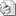 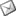 Sayı     : 2010 / 253Bilindiği gibi, Esnaf ve Sanatkarlarımızın finans sorununu çözebilmek, yeni ve uygun kaynak alternatifleri yaratmak amacıyla; T. İş Bankası, Ziraat Bankası, Denizbank, Garanti Bankası, Akbank, Finansbank ve Şekerbank ile Esnaf Kredisi Protokolleri imzalanmıştır.İmzalanan bu protokollerde amaç, esnaf ve sanatkarlarımızın finansman alternatiflerini ve çeşitliliğini arttırmak ve en uygun faiz oranın sağlamaktır. Protokol imzalanması ile bankanın normal uygulandığı faiz oranı üyelerimiz lehine düşürülmekte ayrıca bankalar arasında rekabet oluşturularak faiz oranlarının daha da düşmesi sağlanmaktadır. Üyelerimiz protokol imzalanan bankalara gittiklerinde bankanın normal uyguladığı faiz oranına göre daha uygun bir faiz oranı ile borçlanabileceklerdir.Oda üyesi olma koşulunun da arandığı ve bankaların yapacağı istihbarat neticesinde verilen kredilerden faydalanmak isteyen esnaf ve sanatkarlarımız ilgili bankaların İzmir ili ve ilçelerindeki şubelerine başvurabilirler.Denizbank, İş Bankası, Akbank ve Finansbank’dan Birliğimize yapılan bildirim ile faiz oranlarının son şekli ekte takdim edilmiştir.Bilgilerinizi ve üyelerinize gerekli duyuruların yapılması hususunda gereğini rica ederiz.Özcan KILKIŞ                                                                                        Hilmi KURTOĞLU Genel Sekreter                                                                                          Başkan VekiliEKİ:  (2 sahife)NOT: Tablolarda 1000 TL anaparaya karşılık gelen aylık ve toplam ödeme tutarları görünmektedir. Alınan kredi meblağına göre ödeme tutarları tespit edilebilir. (Örneğin 3000 TL kredi için ödeme tutarları 3 ile çarpılmalıdır.)FİNANSBANK ESNAF KREDİSİ Finansbank’dan İzmir Esnaf ve Sanatkarlar Odaları Birliği Üyelerine Özel Paket Oda üyelerinizin kullanacağı taksitli ticari kredi, taksitli oto kredisi, işyeri kredisi ve kredili mevduat hesabı (KOBİNAKİT Kredi) faiz oranlarında esnaf ve sanatkarımıza özel indirimler yapılacaktır.Bu imkanın yanı sıra kredinin yanında nakit akışını destekleyecek banka ürünlerinin de alınması halinde kredi faizi daha da indirilecektir.o       POS,o       Ticari Kredi Kartı,o       Otomatik Fatura Ödemesi,o       Çek Karnesi, (Komisyon alınmayacaktır)o       Vergi / SSK ödemesiVADE;TAKSİTLİ KREDİ için 36 ay vadeye kadar,OTO ve İŞYERİ KREDİLERİ için 48 ay vadeye kadar geçerlidir.KOMİSYON;Ayrıca tüm krediler için %1 kullandırım komisyonu alınacaktır.